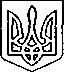 ЩАСЛИВЦЕВСЬКА СІЛЬСЬКА РАДАВИКОНАВЧИЙ КОМІТЕТРІШЕННЯ19.12.2019р.                                          № 197Про надання дозволу на вчинення правочинущодо дарування  земельної ділянкинеповнолітній дитиніНа підставі статті 17 Закону України “Про охорону дитинства”, враховуючи норми статті 176, 177 Сімейного кодексу України, беручи до уваги висновок  опікунської ради при виконавчому комітеті Щасливцевської  сільської ради, розглянувши письмову заяву громадянки *** та долучені до звернення документи і матеріали, керуючись ст.34 Закону України “Про місцеве самоврядування в Україні”, виконком сільської радиВИРІШИВ:1. Надати дозвіл громадянці  ***, місце проживання: село Щасливцеве вулиця Морська, будинок *** Генічеського району Херсонської області, на вчинення правочину щодо дарування та укладання договору дарування земельної ділянки, кадастровий номер 6522186500:21:042:02***, що знаходиться за адресою: село Щасливцеве провулок Зоряний, *** Генічеського району Херсонської області, площею 01000 га, цільове призначення: для будівництва та обслуговування житлового будинку господарських будівель і споруд на користь неповнолітньої ***, 08.09.2014 року народження, яка зареєстрована та проживає в селі Щасливцеве вулиця Морська, будинок ***Генічеського району Херсонської області.2. Контроль за виконанням рішення покласти на голову сільської ради            В.О. Плохушко Сільський голова                                                                     В.ПЛОХУШКО